Chapter 17 Mixed ReviewMatch each item with the correct statement below.Chapter 17 Mixed ReviewMatch each item with the correct statement below.Chapter 17 Mixed ReviewMatch each item with the correct statement below.1. _______the enthalpy change for a chemical reaction exactly as it is written1. _______the enthalpy change for a chemical reaction exactly as it is written1. _______the enthalpy change for a chemical reaction exactly as it is written2.  _______the enthalpy change caused by dissolving a substance2.  _______the enthalpy change caused by dissolving a substance2.  _______the enthalpy change caused by dissolving a substance3.  _______the energy required to melt a solid at its melting point3.  _______the energy required to melt a solid at its melting point3.  _______the energy required to melt a solid at its melting point4.  _______the change in enthalpy that accompanies the formation of a compound from its elements4.  _______the change in enthalpy that accompanies the formation of a compound from its elements4.  _______the change in enthalpy that accompanies the formation of a compound from its elements5.  _______a chemical reaction that gives off heat5.  _______a chemical reaction that gives off heat5.  _______a chemical reaction that gives off heat6.  _______a chemical reaction that absorbs heat6.  _______a chemical reaction that absorbs heat6.  _______a chemical reaction that absorbs heat7.  _______the energy required to turn a liquid into a gas7.  _______the energy required to turn a liquid into a gas7.  _______the energy required to turn a liquid into a gas8.  _______the energy given off when a gas turns into a liquid8.  _______the energy given off when a gas turns into a liquid8.  _______the energy given off when a gas turns into a liquid9.  _______The amount of heat needed to increase the temperature of an object exactly 1°C9.  _______The amount of heat needed to increase the temperature of an object exactly 1°C9.  _______The amount of heat needed to increase the temperature of an object exactly 1°C10. _______The amount of heat needed to increase the temperature of 1 g of a substance 1°C10. _______The amount of heat needed to increase the temperature of 1 g of a substance 1°C10. _______The amount of heat needed to increase the temperature of 1 g of a substance 1°CClassify each of these statements as true or false.	   11. Hfus = – ΔHsolid	   12. Melting and vaporization are exothermic processes.	  13. In order to convert 1 mole of H2O(l) to 1 mol of H2O(g), 40.7 kJ must be supplied.	  14. As ice melts, the temperature of the ice increases until the entire sample becomes    liquid.	  15. When ammonium nitrate dissolves in water, the solution gets cold. This is an example of an exothermic reaction.________16. The sign of H is negative for an exothermic reaction.________17. If 129 kJ of heat is required to decompose 2 moles of NaHCO3, then 258 kJ is required to decompose 4     moles of NaHCO3.           	  18. The physical state of the reactants and products in a thermochemical reaction are not important when calculating H of the reaction.	  19. In endothermic reactions, the potential energy of the product(s) is higher than the potential energy of the reactants.	  20. The equation CaO(s) + H2O(l) → Ca(OH)2(s) ΔH = 65.2 kJ is an example of a thermochemical equation.Classify each of these statements as true or false.	   11. Hfus = – ΔHsolid	   12. Melting and vaporization are exothermic processes.	  13. In order to convert 1 mole of H2O(l) to 1 mol of H2O(g), 40.7 kJ must be supplied.	  14. As ice melts, the temperature of the ice increases until the entire sample becomes    liquid.	  15. When ammonium nitrate dissolves in water, the solution gets cold. This is an example of an exothermic reaction.________16. The sign of H is negative for an exothermic reaction.________17. If 129 kJ of heat is required to decompose 2 moles of NaHCO3, then 258 kJ is required to decompose 4     moles of NaHCO3.           	  18. The physical state of the reactants and products in a thermochemical reaction are not important when calculating H of the reaction.	  19. In endothermic reactions, the potential energy of the product(s) is higher than the potential energy of the reactants.	  20. The equation CaO(s) + H2O(l) → Ca(OH)2(s) ΔH = 65.2 kJ is an example of a thermochemical equation.Classify each of these statements as true or false.	   11. Hfus = – ΔHsolid	   12. Melting and vaporization are exothermic processes.	  13. In order to convert 1 mole of H2O(l) to 1 mol of H2O(g), 40.7 kJ must be supplied.	  14. As ice melts, the temperature of the ice increases until the entire sample becomes    liquid.	  15. When ammonium nitrate dissolves in water, the solution gets cold. This is an example of an exothermic reaction.________16. The sign of H is negative for an exothermic reaction.________17. If 129 kJ of heat is required to decompose 2 moles of NaHCO3, then 258 kJ is required to decompose 4     moles of NaHCO3.           	  18. The physical state of the reactants and products in a thermochemical reaction are not important when calculating H of the reaction.	  19. In endothermic reactions, the potential energy of the product(s) is higher than the potential energy of the reactants.	  20. The equation CaO(s) + H2O(l) → Ca(OH)2(s) ΔH = 65.2 kJ is an example of a thermochemical equation. 21. In an exothermic reaction, the energy stored in the chemical bonds of the reactants is ____. 22. A process that releases heat is a(n) ____. 23. What is the amount of heat required to raise the temperature of 200.0 g of aluminum by 10C? (specific heat of aluminum = 0.21cal/ g C )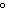  24. Which of the following is a valid unit for specific heat? 25. How can you describe the specific heat of olive oil if it takes approximately 420 J of heat to raise the temperature of 7 g of olive oil by 30C? 26. What does the symbol H stand for?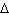  27. What is the standard heat of reaction for the following reaction?
Zn(s) + Cu(aq)  Zn(aq) + Cu(s)
(H for Cu = +64.4 kJ/mol; H for Zn = –152.4 kJ/mol)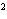 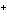 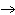 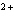 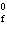  28. Which of the following is NOT a form of energy? 29. Which of the following is transferred due to a temperature difference?30. The specific heat capacity of graphite is 0.71 . Calculate the energy required to raise the temperature of 750 g of graphite by 160C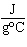 31. How much heat is released when 50g of ammonia (NH3) freezes?32. How much heat is required to raise the temperature of 8.4  10 g of aluminum by 42C? (specific heat of aluminum = 0.21 cal /gC )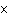 33.  If 500 g of iron absorbs 22,000 cal of heat, what will be the change in temperature? (specific heat of iron = 0.11 cal/g C)34. When ethanol, C2H6O(l),  burns, it reacts with O2(g) to produce CO2(g) and H2O(l) and 1368kJ of heat is released.  Write the balanced thermochemical equation for this reaction.35. How much heat is absorbed when 63.7 g of H2O(l) at100C and 101.3kPa is converted to gas at 100°C?  Express your answer in kJ.  ∆Hvap = 40.7kJ/mol36. How many kilojoules of heat is absorbed when 0.46g of chloroethane (C2H5Cl, bp 12.3⁰C) vaporizes at its normal boiling point?  The molar heat of vaporization of chloroethane is 24.7kJ/mol.